363110, Республика Северная Осетия – Алания, с. Михайловское, ул. К. Либкнехта, 84;                                                          тел./ факс: 8(86738) 23-01-06; 23-00-09, http://адм-михайловское.рф, e-mail: s.adm.mix@mail.ruПОСТАНОВЛЕНИЕ   №____                                                                         17 января 2023 г.   ОБ ОБРАЗОВАНИИ НА ТЕРРИТОРИИ МИХАЙЛОВСКОГО СЕЛЬСКОГО ПОСЕЛЕНИЯ КООРДИНАЦИОННОГО (СОВЕЩАТЕЛЬНОГО) ОРГАНА В ОБЛАСТИ РАЗВИТИЯ МАЛОГО И СРЕДНЕГО ПРЕДПРИНИМАТЕЛЬСТВАВ соответствии с Федеральным законом от 24.07.2007 N 209-ФЗ"О развитии малого и среднего предпринимательства в Российской Федерации", с Законом Республики Северная Осетия-Алания от 30.12.2008 N 63-РЗ "О развитии и поддержке малого и среднего предпринимательства в Республике Северная Осетия-Алания", на основании статьи 30 Устава Михайловского сельского поселения Пригородного района Республики Северная Осетия - Алания, постановляю: Образовать на территории Михайловского сельского поселения координационный (совещательный) орган в области развития малого и среднего предпринимательства – Совет по развитию малого и среднего предпринимательства в Михайловском сельском поселении Пригородного района Республики Северная Осетия – Алания (далее – Совет по развитию малого и среднего предпринимательства).Местом постоянного нахождения органов обеспечения деятельности Совета по развитию малого и среднего предпринимательства определить Администрацию Михайловского сельского поселения, расположенную по адресу 363110, Республика Северная Осетия – Алания, с. Михайловское, ул. К. Либкнехта, 84.Определить следующие цели Совета:Привлечение субъектов малого и среднего предпринимательства к выработке и реализации муниципальной политики в области развития малого и среднего предпринимательства;Выдвижения и поддержки инициатив, направленных на реализацию муниципальной политики в области развития малого и среднего предпринимательства;Проведения общественной экспертизы проектов нормативных правовых актов Михайловского сельского поселения, регулирующих развитие малого и среднего предпринимательства;Выработки рекомендаций органам местного самоуправления Михайловского сельского поселения при определении приоритетов в области развития малого и среднего предпринимательства;Привлечения граждан, общественных объединений и представителей средств массовой информации к обсуждению вопросов, касающихся реализации права граждан на предпринимательскую деятельность, и выработки по данным вопросам рекомендаций.Определить следующий состав Совета по развитию малого и среднего предпринимательства:Председатель совета: Медоев С. Е. заместитель председателя Собрания представителей Михайловского сельского поселения седьмого созыва.Заместитель председателя совета: Черджиев А. К. заместитель главы администрации Михайловского сельского поселения.Секретарь совета: специалист администрации Михайловского сельского поселения 1-й категории Тегетаева А. А.Члены совета (по согласованию):1) ИП Хачирова Исани Придоновна ОГРН 3071511031000102) ИП Биганова Татьяна Тамазовна ОГРНИП 322150000122223) ИП Хинчагов Вячеслав Анатолиевич ОГРНИП 3201513000069165. Определить следующий порядок работы Совета по развитию малого и среднего предпринимательства:5.1.       Собрания совета проводятся по мере необходимости не реже одного раза в квартал.5.2.  Повестка собрания формулируется не позднее одного календарного месяца до предполагаемого собрания из предложений членов совета, депутатов Михайловского сельского поселения, Главы Михайловского сельского поселения, должностных лиц АМС МО Пригородный район, Прокуратуры Пригородного района и иных должностных лиц.5.3.       Собрание правомочно в случае явки не менее 50% от общего числа членов совета.5.4.   Решение по рассматриваемому вопросу принимается простым большинством голосов присутствующих на заседании членов координационного или совещательного органа. При равенстве голосов решающим является голос председательствующего на Заседании.5.5.   Результаты работы собрания носят рекомендательный характер и оформляются в форме протокола, который не позднее одного рабочего дня, следующего после даты его составления направляется Главе Михайловского сельского поселения.5.6.         На заседание координационного или совещательного органа могут приглашаться представители органов государственной власти, органов местного самоуправления, общественных объединений, средств массовой информации, не входящие в состав координационного или совещательного органа.6. Координационный или совещательный орган имеет право запрашивать в установленном порядке материалы по вопросам, относящимся к сфере его деятельности. Организационно-техническое обеспечение деятельности координационного или совещательного органа осуществляется администрацией Михайловского сельского поселения.7. Настоящее постановление вступает в силу со дня его официального опубликования (обнародования). Глава администрацииМихайловского сельского поселения  				       А. В. ХубаевУæрæсейы ФедерациРеспубликæЦæгат Ирыстон – АланиГорæтгæрон районы Михаловскы хъæуыадминистраци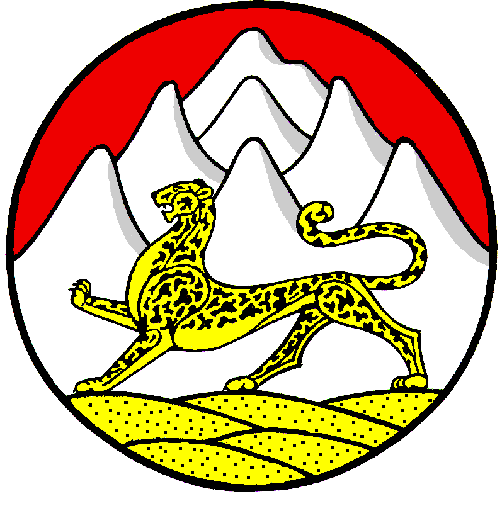 Российская ФедерацияРеспубликаСеверная Осетия – АланияАдминистрация Михайловского сельского поселения Пригородного района 